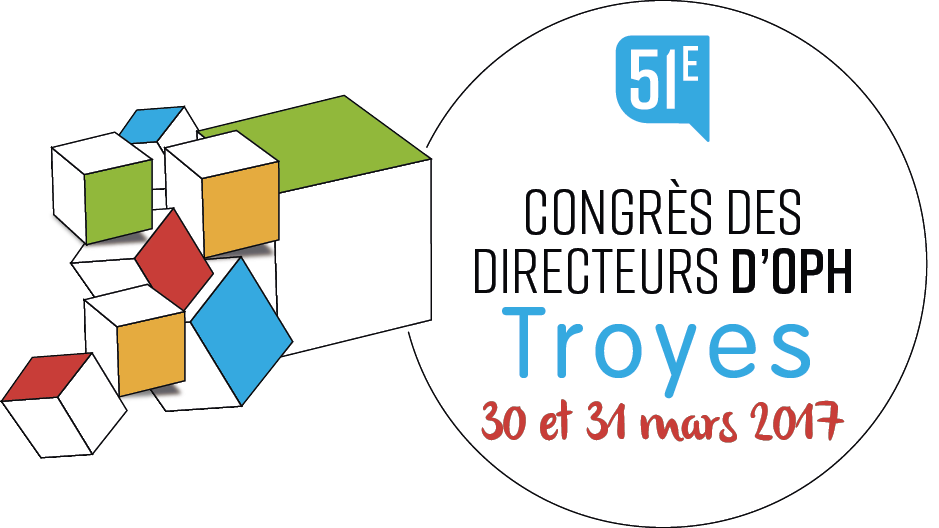 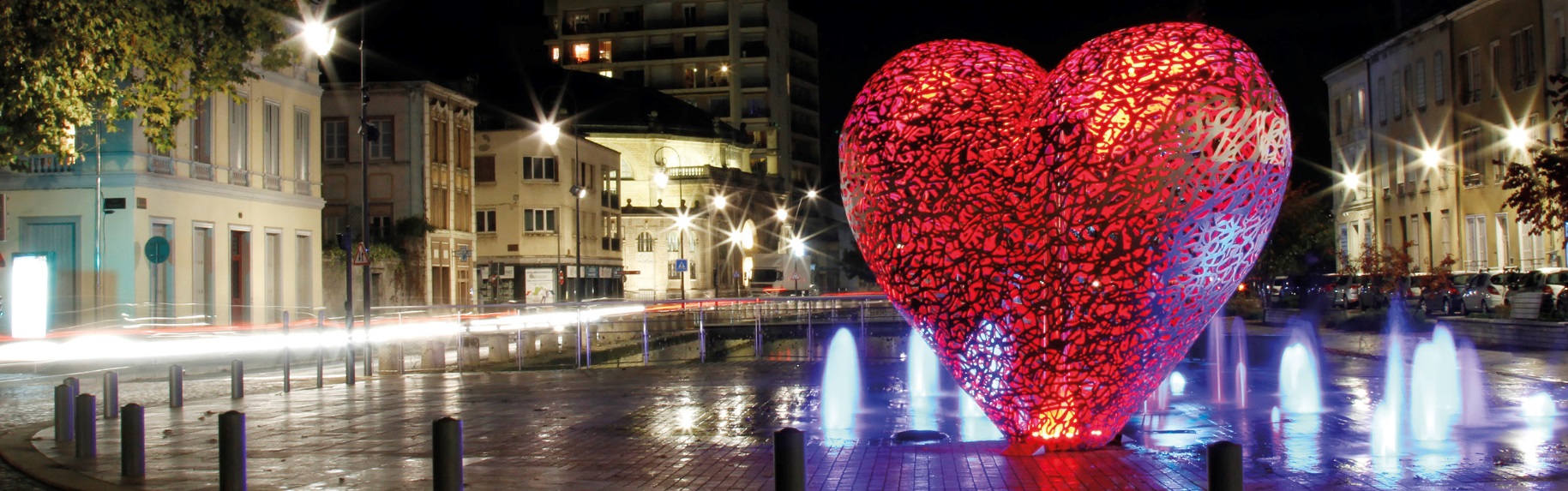 CENTRE DES CONGRES DE L’AUBEPROGRAMME« Directeur Général d’OPH – Mobilisateur de valeurs et fédérateur »Jeudi 30 Mars 20179h00	Accueil9h30 	Ouverture du Congrès par Patrick BAUDET, Président de la Fédération des Directeurs Généraux d’OPH	Mot de bienvenue par Philippe COUDROT, Président de l’Association des Directeurs du Grand Est10h00	Assemblée Générale Ordinaire – rapport d’activité (F. HAINAUT)rapport financier (P. COUDROT)11H00	Questions d’actualité et échanges avec la salle12h15	Déjeuner14h15	Présentation du rapport introductif par Eric GIMER, Directeur Général Habitat 7615H00 	Réunion en formation plénière avec débat sur : « Quelles valeurs, à quelles fins pour quelle utilité ? »	Avec la participation de :Pierre-Yves ANTRAS	Directeur Général de Haute Savoie HabitatSylvie JOSEPH	Directrice du Programme de transformation interne Groupe La Poste – Branche NumériqueVéronique MOMAL	Présidente du Club Innovation et ManagementYves MUCKENSTURM Directeur Adjoint à la Direction Collectivités d’EDFCommerce Laurent GOYARD		Directeur Général de la Fédération Nationale des OPH17h30	Découverte de Troyes19h00	Réception à la Mairie20h00	Dîner de GalaVendredi 31 Mars 20178h30	Accueil9h30 	Conférence-débat par Isaac GETZ – L’entreprise libérée	Professeur universitaire à l’ESCP Europe et auteur de livres (le dernier « Liberté et Cie » dans les domaines du comportement organisationnel, du leadership et de la transformation organisationnelle)11h00	Table ronde sur un sujet d’actualité et présence à la tribune de :Patrick BAUDET	Président de la FNDOPHJean-Louis DUMONT	Président de l’USHAlain CACHEUX	Président de la FNOPHBruno ARCADIPANE 	Président d’ACTION LOGEMENT ServicesPatrick FRANCOIS 	Directeur interrégional Grand-Est Caisse des Dépôts et ConsignationsFrançois BAROIN	Président de Troyes Champagne Métropole, Président de l’Association des Maires de France12h15	Discours de clôture de Patrick BAUDET12h45	Déjeunerwww.fndoph.org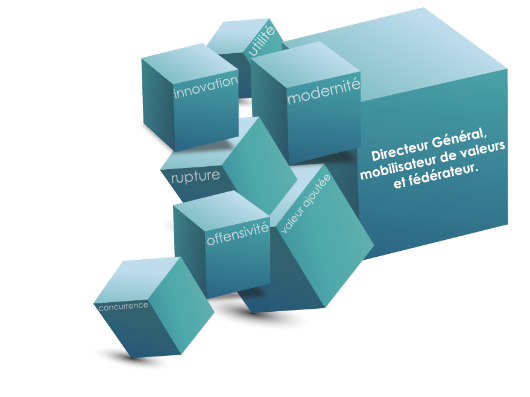 